                                                                              НОВОГОДНИЙ ПОДАРОК	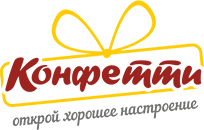 	Набор «Фейерверк»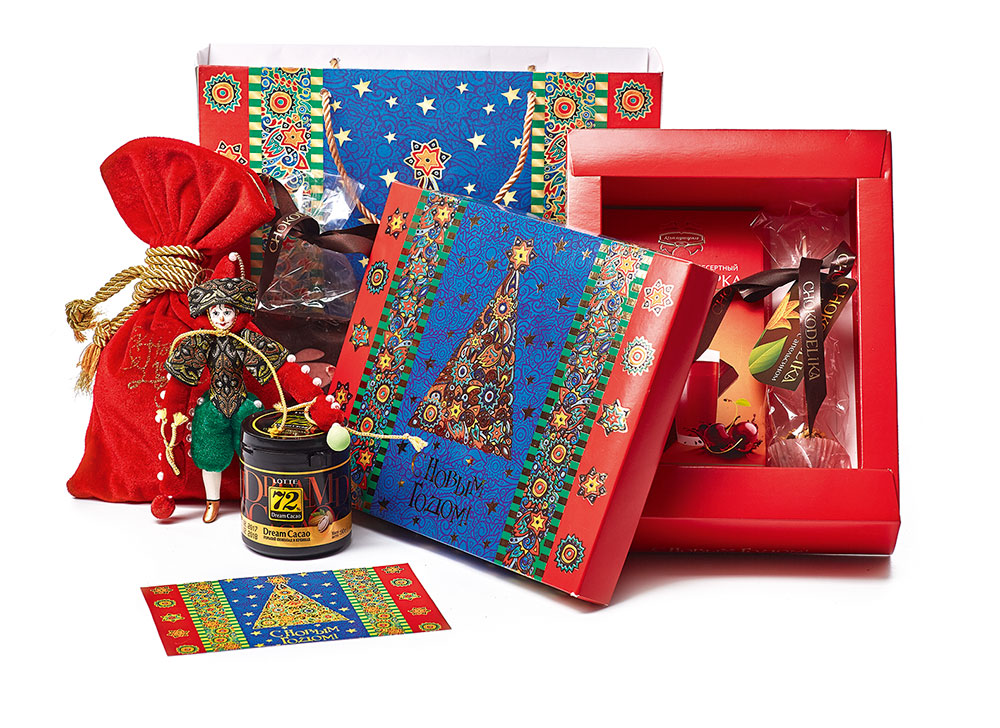 Коробка подарочная 24х6,5х19 см.Пакет подарочный 27х8,5х24 см.Открытка новогодняя.Кукла интерьерная, ручной работы,            в бархатном мешочке.Горький шоколад в кубиках Dream Cacao 72% Lotte 90 гр.Узорный шоколад ручной работы     «Клубника миндаль» 70 гр.Шоколад горький с вишневым соком 200гр.Марципан с малиной – конфета ручной                            работы 20 гр.      ООО "Конфетти" г. Белгород, ул. Студенческая 21А, тел. 8(4722)20-25-20, 58-97-71	     www.konfetti.pro	belgorod@konfetti.pro